What are Seagull Proof Sacks? Seagull Proof sacks are strong reusable bags which are used when collecting household waste sacks. They help protect your waste sacks from gulls, foxes, vermin and the elements.Image of a Seagull Sack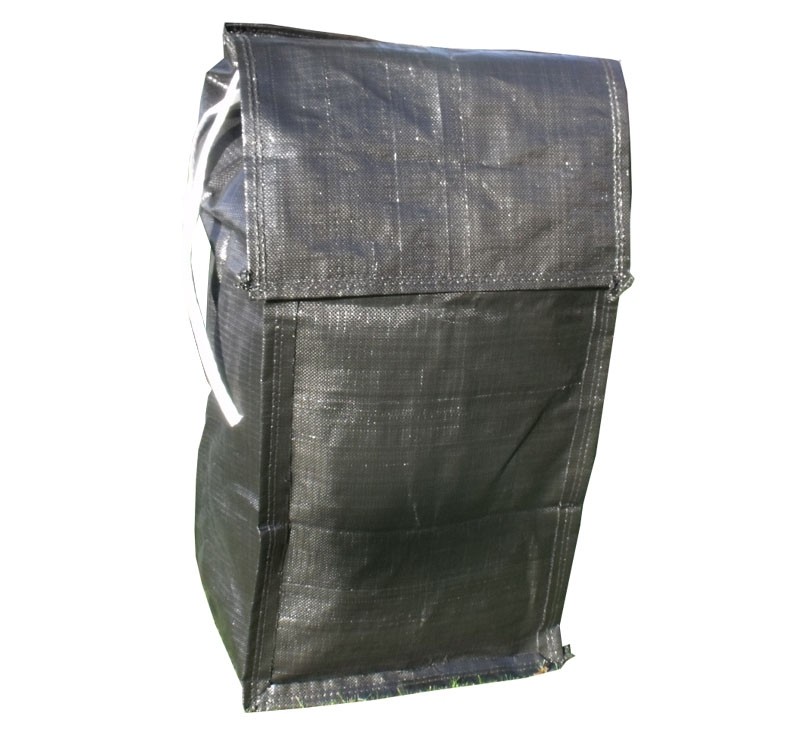 How to use Seagull Proof SackPlace your Household waste sacks in the Seagull proof sack, ensure lid is closed and put on kerbside for collection.Only put your seagull proof sack (and contained household sacks) out on collection day – i.e. TuesdaySacks should be out by 6am on collection day and left out no later than 9pm (or when emptied)Clearly display your address on your seagull proof sack. Seagull proof sacks must be removed from the street after collection